Какие предусмотрены гарантии работникам, увольняемым в связи с ликвидацией организацииФедеральным законом от 13 июля 2020 года № 210-ФЗ внесены изменения в Трудовой кодекс Российской Федерации в части предоставления гарантий работнику, увольняемому в связи с ликвидацией организации – комментирует ситуацию Нефтегорский межрайонный прокурор Алексей Журавлев.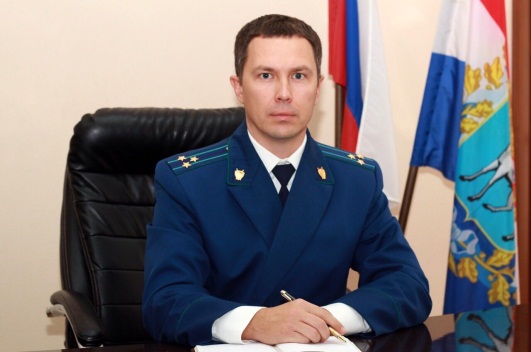 Работнику, увольняемому из организации, расположенной в районах Крайнего Севера и приравненных к ним местностях, в связи с ликвидацией организации либо сокращением численности или штата работников организации, выплачивается выходное пособие в размере среднего месячного заработка.В случае, если длительность периода трудоустройства работника, уволенного в связи с ликвидацией организации либо сокращением численности или штата работников организации, превышает один месяц, работодатель обязан выплатить ему средний месячный заработок за второй месяц со дня увольнения или его часть пропорционально периоду трудоустройства, приходящемуся на этот месяц.При превышении  длительности периода трудоустройства в два месяца, - за третий месяц со дня увольнения или его часть пропорционально периоду трудоустройства, приходящемуся на этот месяц.Изменения вступают в силу с 13 августа 2020 года.24.07.2020